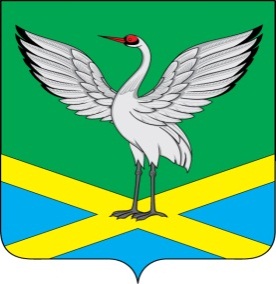 Совет городского поселения «Забайкальское»муниципального района «Забайкальский район»III-го созываРЕШЕНИЕпгт.Забайкальскот « 26 »  декабря  2014г.                                                                        № 111Об утверждении Положения о ежегодном отчете главы городского поселения «Забайкальское» муниципального района «Забайкальский район» перед депутатами Совета городского поселения «Забайкальское»В соответствии с Федеральным законом от 06.10.2003 N 131-ФЗ "Об общих принципах организации местного самоуправления в Российской Федерации", руководствуясь Уставом городского поселения «Забайкальское» муниципального района «Забайкальского района», Совет городского поселения «Забайкальское» решил:1. Утвердить Положение о ежегодном отчете главы городского поселения «Забайкальское» (прилагается).2. Настоящее решение опубликовать в информационном вестнике «Вести Забайкальска»3. Настоящее решение вступает в силу со дня его официального опубликования.4. Контроль за выполнением настоящего решения возложить на Председателя Совета городского поселения «Забайкальское»Глава городского поселения «Забайкальское»                                     О.Г.ЕрмолинПриложение к решению № 111  от 26 декабря 2014гПОЛОЖЕНИЕо ежегодном отчёте Совету депутатов Главы городского поселения «Забайкальское» о результатах его деятельности и деятельности администрации городского поселения «Забайкальское»1. Общие положения1.1.	Настоящее Положение разработано в соответствии с Федеральным законом от 06.10.2003 № 131-ФЗ «Об общих принципах организации местного самоуправления в Российской Федерации», Устава городского поселения «Забайкальское» муниципального района «Забайкальский район»  и устанавливает порядок подготовки,  заслушивания, назначения и проведения ежегодного отчета Главы городского поселения «Забайкальское» муниципального района «Забайкальский район» (далее - Глава) перед Советом депутатов городского поселения «Забайкальское»  муниципального района «Забайкальский район» (далее - Совет депутатов) о результатах его деятельности и деятельности возглавляемой им администрации городского поселения «Забайкальское» муниципального района «Забайкальского района» (далее - Администрация), в том числе о решении вопросов, поставленных Советом депутатов.Настоящее Положение разработано с целью реализации исключительной компетенции представительного органа муниципального образования по контролю за исполнением органами местного самоуправления и должностными лицами местного самоуправления городского поселения «Забайкальское» полномочий по решению вопросов местного значения.1.3.	Отчет главы проводится ежегодно на заседании Совета депутатов после предоставления отчета об исполнении бюджета городского поселения «Забайкальское» за прошедший год.1.4.	Отчет назначается и проводится на основании решения Совета депутатов, содержащего дату, время, место проведения соответствующего заседания, а также перечень вопросов, поставленных Советом депутатов и направленных главе в отчетном периоде. Отчет проводиться не ранее 30 календарных дней со дня принятия решения Советом депутатов о назначении и проведении отчета.2. Структура и содержание ежегодного отчета Глава отчитывается: 2.1.	О результатах своей деятельности.2.2.	О результатах деятельности администрации.  2.3.	О результатах деятельности муниципальных предприятий и муниципальных учреждений.2.4.	Об исполнении отдельных государственных полномочий, переданных органам местного самоуправления федеральными законами и законами Забайкальского края.2.5.	О решении вопросов, поставленных Советом депутатом, которые направлялись Главе в период подготовки к отчету.2.6.	О достигнутых значениях показателей для оценки эффективности деятельности органов местного самоуправления.2.7.	Задачи администрации на предстоящий период (год), сформированные на основе анализа деятельности за предыдущий период.3. Порядок представления текста отчетного доклада главы в Совет депутатов3.1.	Текст отчета главы и его электронная версия представляется в Совет депутатов не позднее, чем за 20 календарных дней до даты проведения заседания Совета, посвященного отчету, и считается представленным в Совет депутатов числом, каким он был зарегистрирован в реестре входящих документов Совета.3.2.	Текст доклада главы рассматривается на заседаниях постоянных депутатских комиссий Совета депутатов не позднее, чем за 15 календарных дней до заседания Совета депутатов, на котором будет заслушиваться отчет.3.3.	Депутаты могут предлагать дополнительные вопросы главе, которые доводятся до него не позднее, чем за 10 календарных дней до заслушивания отчета на заседании Совета депутатов.4. Процедура заслушивания отчета главы 4.1.	Процедура отчета включает в себя доклад главы, который произносится им лично, а также ответы на вопросы депутатских комиссий и депутатов. К ежегодному отчету могут прилагаться дополнительные статистические и графические материалы.4.2.	По результатам отчета Советом депутатов принимается решение об оценке результатов деятельности главы и деятельности администрации, в том числе по решению вопросов, поставленных Советом депутатов. Решение принимается поименным голосованием. Результат голосования признается действительным, если за него высказалось более половины от установленной численности депутатов Совета депутатов.Данный результат указывается в решении Совета депутатов, в которое также могут быть включены рекомендации Совета депутатов главе, направленные на более эффективное выполнение вопросов местного значения. Решение подписывается председателем Совета депутатов.4.3.	Неудовлетворительная оценка деятельности главы по результатам его ежегодного отчета перед Советом депутатов, данная два года подряд, является основанием для рассмотрения вопроса об удалении главы в отставку в соответствии со ст. 74.1 Федерального закона N 131-ФЗ "Об общих принципах местного самоуправления в Российской Федерации" и Уставом городского поселения «Забайкальское»4.4.	Решение Совета депутатов и отчёт главы подлежат официальному опубликованию.4.5.	Контроль за соблюдением норм настоящего Положения осуществляет Председатель Совета депутатов.